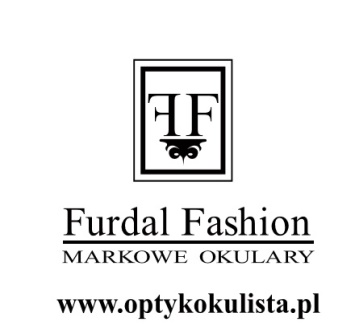 FORMULARZ WYMIANY I ZWROTU                                                                                                                       ………………………………………………….                                                                                                                             Data i podpis Klienta**pola obowiązkowe Imię i nazwisko zamawiającego*Numer telefonu*e-mail Nr zamówienia*Nr faktury/paragonu*ZAKUPIONY MODEL                                                 (wpisz model, rozmiar i kod koloru)WYMIANA                                          (wpisz model, rozmiar i kod koloru)ZWROT 1.2.3.4.5.UWAGA! Środki zostaną zwrócone na rachunek, z którego dokonano płatności. Jeżeli zamówienie zostało opłacone za pobraniem, prosimy o podanie numeru konta oraz nazwy banku. UWAGA! Środki zostaną zwrócone na rachunek, z którego dokonano płatności. Jeżeli zamówienie zostało opłacone za pobraniem, prosimy o podanie numeru konta oraz nazwy banku. UWAGA! Środki zostaną zwrócone na rachunek, z którego dokonano płatności. Jeżeli zamówienie zostało opłacone za pobraniem, prosimy o podanie numeru konta oraz nazwy banku. Nr konta Nazwa banku W razie jakichkolwiek pytań skontaktuj się z Biurem Obsługi Klienta pod nr tel. kom.  501 140 360, tel. 85 743 58 18 lub drogą meilową - biuro@optykokulista.plW razie jakichkolwiek pytań skontaktuj się z Biurem Obsługi Klienta pod nr tel. kom.  501 140 360, tel. 85 743 58 18 lub drogą meilową - biuro@optykokulista.plW razie jakichkolwiek pytań skontaktuj się z Biurem Obsługi Klienta pod nr tel. kom.  501 140 360, tel. 85 743 58 18 lub drogą meilową - biuro@optykokulista.pl